КАРТА ДИСТАНЦИОННОГО ЗАНЯТИЯДата: 19.10. 2020Класс: 3 Предмет: изобразительное искусствоУчитель: Орлова О. А.Адрес обратной связи: ol_orl_65@mail.ruИнструкция для учащегося: Для урока понадобятся акварельные краски, гуашь, альбом и кисточки разных размеров. План-конспект учебного занятия:         Тема: «Двор, что город, изба, что терем»          Цель:  - Познакомить с деревянным зодчеством России – строительством жилья: избы, терема, др.- Научить применять полученные знания на практике: при выполнении собственного проекта – терема (избы, др.).- Воспитывать любовь к народному творчеству, способность чувствовать красоту изделий, осознание их роли в жизни человека.                                                       Ход урока.   
- Как вы понимаете выражение «Двор, что город».- Городская усадьба, как и крестьянский двор, должна была состоять из самой избы, бани, погреба, конюшни, сеней, кладовых, огорода и сада. Жилые строения ставили внутри двора за оградой, главный въезд в усадьбу оформляли особо. Поэтому двор выглядел как город.- В старину мастеров, которые стоили избы, называли зодчими. А искусство строительства изб называется зодчеством.Зодчество – старинное искусство строить дома.Зодчий - мастер-строитель деревянных домов, изб.  - Сегодня мы поговорим с вами о русском деревянном зодчестве. Об особом мире, который, к сожалению, в крупных городах не сохранился. Наши городские дома не отличаются излишествами.  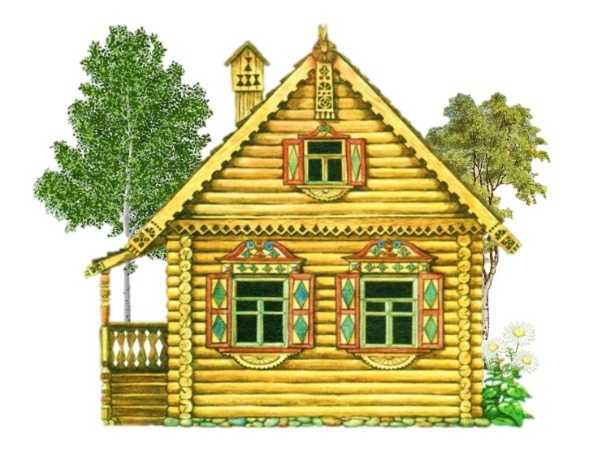 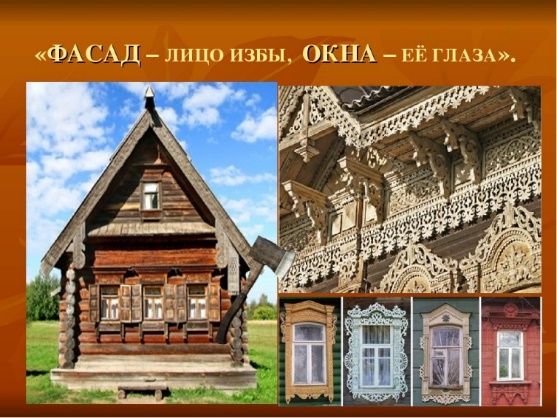 - "Деревянное кружево!"- восклицаем мы, глядя на резные, волнистые карнизы домов, крылец, на наличники окон, ворота, украшенные многочисленными и равномерно повторяющимися зарубками и надрезами.Первое впечатление: мастера вырезали это сказочное узорочье по своей прихоти, побуждаемые своей фантазией и стремлением к красоте.- Настоящие чудеса творили умелые руки мастеров из дерева. На Руси рубили деревянные крепости, храмы, избы.- Как вы понимаете выражение «Изба, что терем»- Чем отличается терем от избы?- Из каких материалов строили избы? (из бревна, дерева)-Дерево всегда было любимым и распространённым материалом на Руси.- Строили избы мастера своего дела. В марте-апреле делали сруб: точно подгоняли брёвна друг к другу, возводили стены.Затем на несколько месяцев оставляли. Под собственной тяжестью брёвна плотно прижимались и медленно высыхали. Все стены были прямоугольной формы.После ставили двускатную крышу – чело.Сруб- деревянное сооружение, стены которого собраны из обработанных бревен.- Фасад избы, словно лицо, посмотрите. Мы сравним дом с лицом, и видим, что есть чело (крыша), при челе есть причелины, лобовая доска (отделяет крышу от сруба), имеются очи (окна), их два (как глаза дома),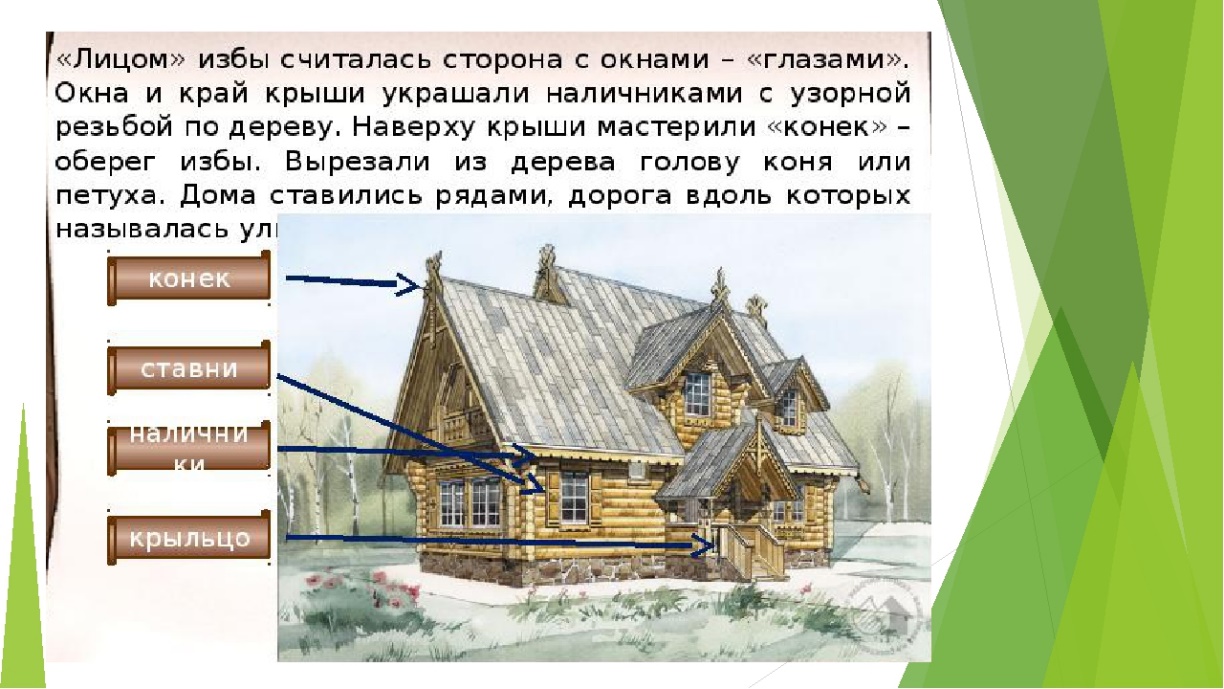 - Ребята, кто из вас знает, каких животного помещали на крыше? (коня или петуха). Избяные украшения не досужий вымысел наших далёких предков. А это знаки – обереги.Оберег – предмет, который оберегал от бед и нечистой силы.  - Затем украшали дом. Закрепляли причелины. Вешали наличники и ставни с искусной резьбой.Давайте проследим: есть чело, есть лицо, у лица – окна (очи). Получается у лица – улица. Затем закрепляли полотенце.  Причелины – доска на фронтоне деревянной постройки, украшенная резьбой.Полотенце - вертикальная резная доска, прикрывающая стык между причелинами.Наличники - обрамление оконного проема.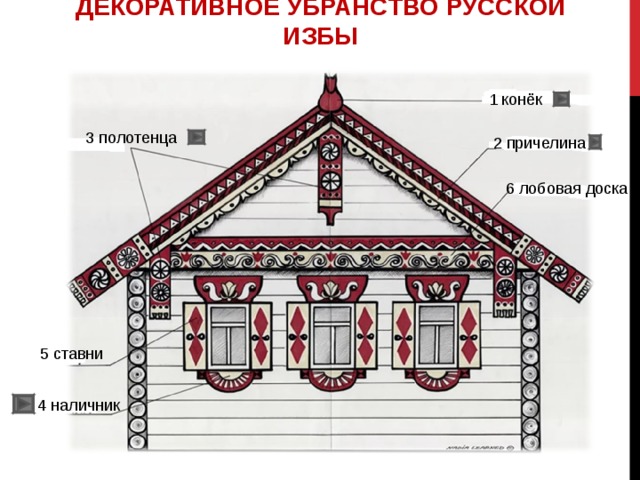 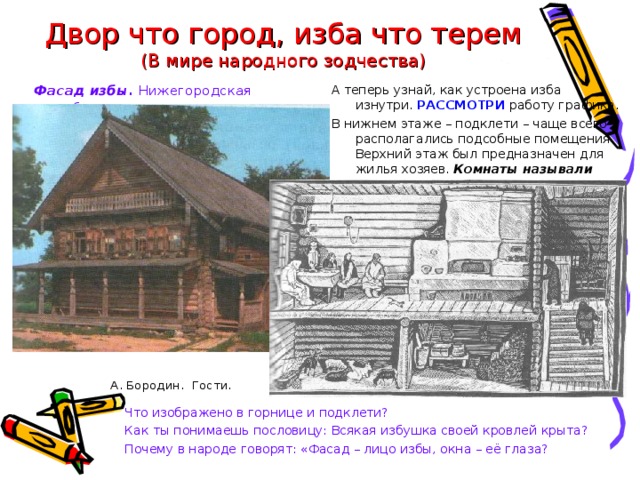 Нарисуй (а не скачай с интернета) по представлению, по памяти крестьянскую рубленную избу.Пользуйся планом поэтапного рисования.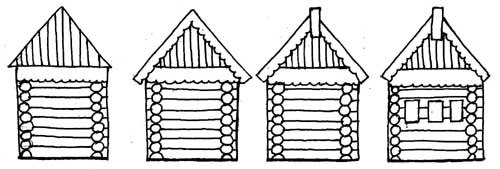 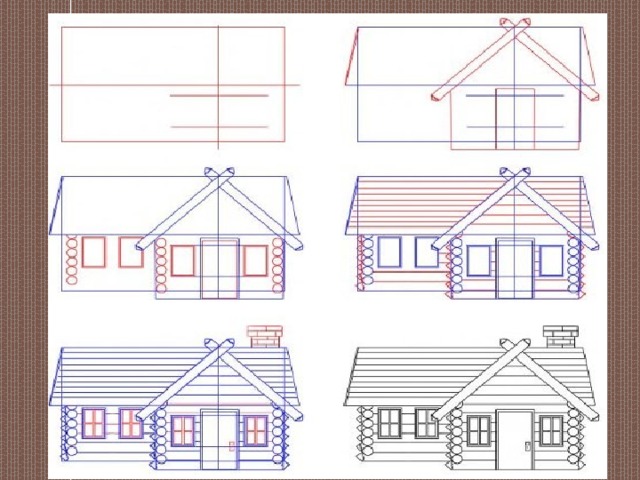       Детские рисунки:                                      - 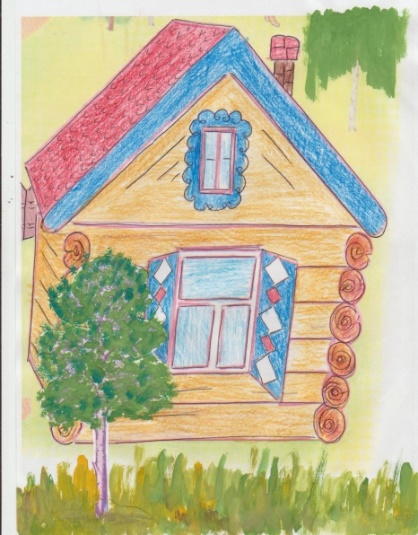 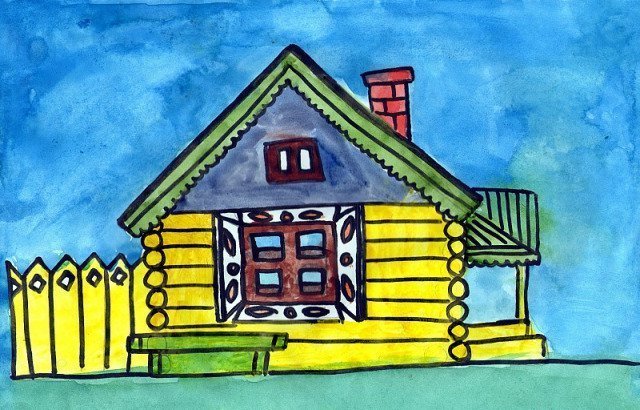 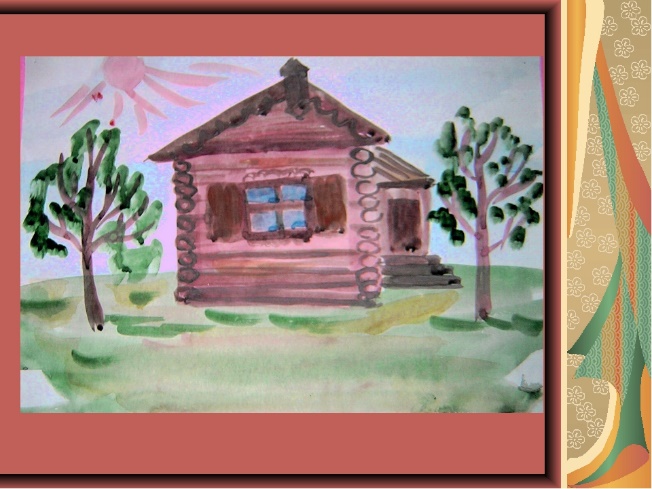 